
La Formation syndicale CGT
Espace Vie syndicale
263 rue de Paris – Case 4-3 / 934516 Montreuil Cedex / Tél : 01 55 82 82 05 
Courriel : pole.formation@cgt.fr / Site internet : http://www.formationsyndicale.cgt.fr	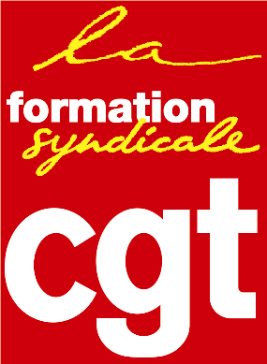 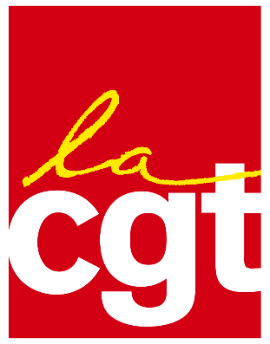 ▪   Fiche descriptive de la formation :
    « Responsable formation syndicale (Module1) »
           16-20 septembre 2024 au centre Benoît FrachonPublic :Responsables de la formation syndicale des unions départementales, des fédérations et des comités régionaux
Le contexte qui amène à faire de la formation :
Cette formation s’inscrit dans la famille de formation « outiller à la responsabilité ». Elle a pour but de permettre à tou.te.s nos responsables de la formation syndicale d’identifier leurs missions et de proposer une offre de formation syndicale en accord avec notre démarche pédagogique CGT.Les objectifs de formation :À l’issue de la formation, les stagiaires seront en capacité :
- D’énoncer les principes de la démarche pédagogique de la CGT ;
- De définir les rôles et missions du responsable de la formation syndicale et d’identifier
  les outils nécessaires à la réalisation de ces missions ;
- D’énoncer les ressources et méthodes pour mettre en œuvre le projet pédagogique.Les thèmes abordés :▪ Thème 1 :  Le projet pédagogique de la CGT, les missions du pôle formation syndicale
                         confédéral, le responsable de la formation syndicale, son rôle, ses missions ;▪ Thème 2 :     Les droits de la formation économique, sociale et syndicale et son financement, 
                         les ressources pour la mise en œuvre du projet pédagogique, la bataille revendi-
                         cative pour la conquête de nouveaux droits ; 
▪ Thème 3 :  Les spécificités d’une action de formation, l’analyse préalable : principes et
                          méthodes, l’analyse contingente des ressources et contraintes ;▪ Thème 4 :  Les dossiers administratifs, l’évaluation de la mise en œuvre du plan de 
                          formation.Les prérequis à cette formation :Les stagiaires devront déjà avoir suivi la Formation syndicale générale de niveau 1 (tronc commun) ou la formation « Participer à la vie de la CGT » (3 modules).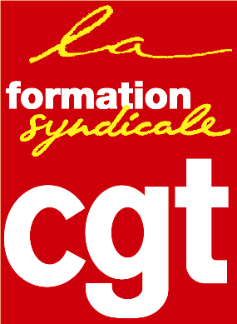 Évaluations prévues :- Évaluations formatives en cours de stage à l’occasion d’exercices ;- Évaluations de fin de journée et de fin de formation.Forme et durée de l’action de formation : ▪ Stage de 5 jours, du 16 au 20 septembre 2024 au Centre Confédéral de formation syndicale 
   Benoît Frachon — (12 rue Fernand Léger - 91190 à Gif-sur-Yvette) —, accessible aux 
   personnes à mobilité réduite. 